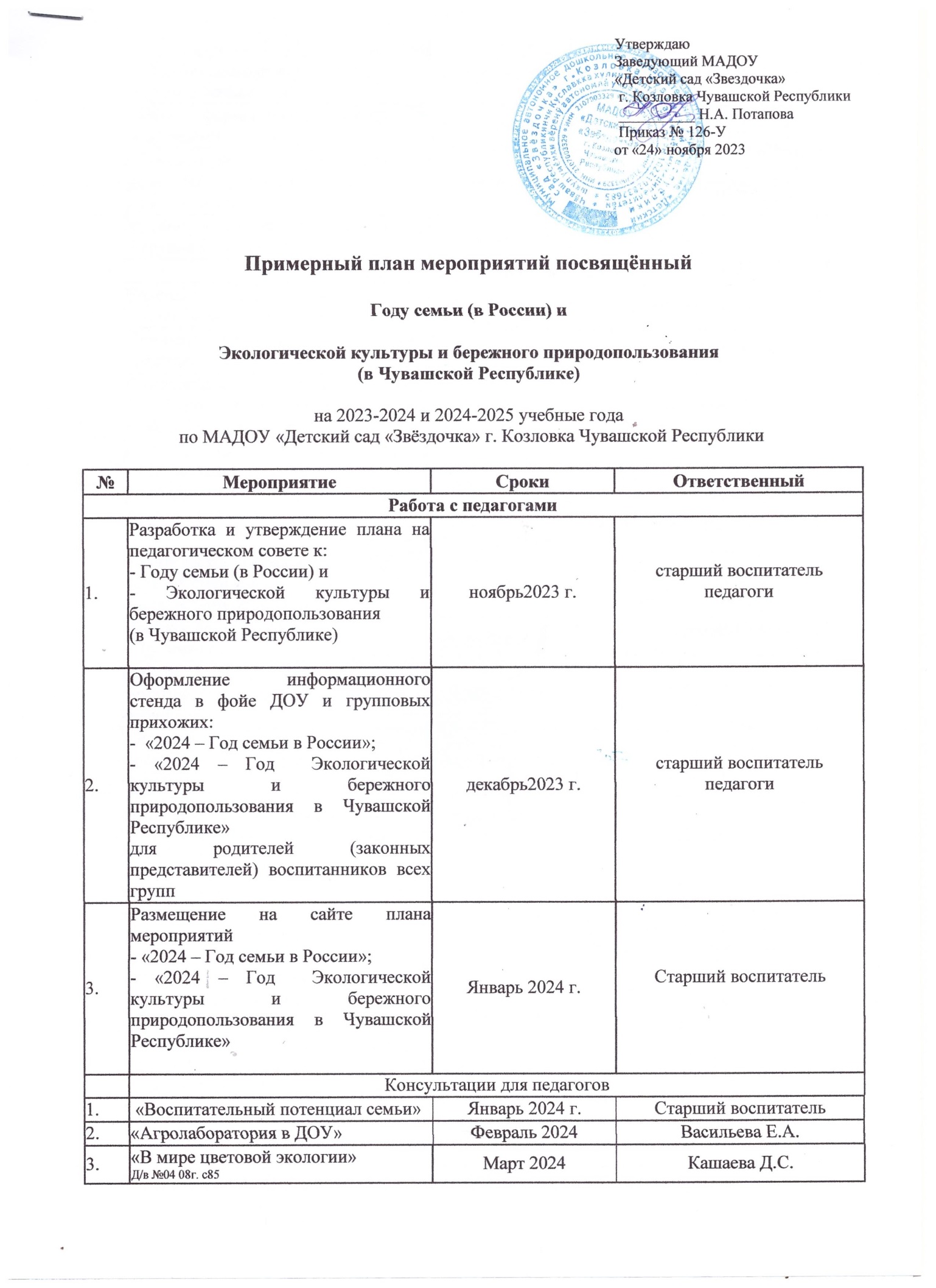 Педагогический всеобуч «Физкультурно-оздоровительный климат в семье»Педагогический всеобуч «Физкультурно-оздоровительный климат в семье»Апрель 2024 г.Апрель 2024 г.Инструктор по ФИЗО«Новы формы сотрудничества с родителями»«Новы формы сотрудничества с родителями»Сентябрь 2025Сентябрь 2025Шуйская О.М.«Воспитание у дошкольников культуры семейных традиций» ст/в №12, 11г. с.58«Воспитание у дошкольников культуры семейных традиций» ст/в №12, 11г. с.58Октябрь 2025Октябрь 2025Старший воспитательФормирование экологической среды в группе на участкеФормирование экологической среды в группе на участкеНоябрь 2025Ноябрь 2025Осипова Ю.А.Из опыта работы «Мероприятия по работе с семьей»Из опыта работы «Мероприятия по работе с семьей»Декабрь 2025Декабрь 2025Музыкальный руководительСеминары / ролевые игры для педагоговСеминары / ролевые игры для педагоговСеминары / ролевые игры для педагоговСеминары / ролевые игры для педагоговСеминары / ролевые игры для педагогов1.1.Ролевая игра «Формирование экологической культуры» Д/в №3 08 г. с. 92Ролевая игра «Формирование экологической культуры» Д/в №3 08 г. с. 92Январь 2024Январь 2024Старший воспитатель2.2.Семинар «Одна семья, но много традиций»Семинар «Одна семья, но много традиций»Сентябрь 2024 Сентябрь 2024 Старший воспитатель3.3.Семинар практикум «Конфликты. Как вести себя в конфликтных ситуациях в общении с родителями»Семинар практикум «Конфликты. Как вести себя в конфликтных ситуациях в общении с родителями»Октябрь 2024Октябрь 2024Старший воспитатель4.4.«Читательская культура основа экологической культуры и бережного природопользования среди дошкольников»«Читательская культура основа экологической культуры и бережного природопользования среди дошкольников»Декабрь 2024Декабрь 2024Старший воспитательВзаимодействие с родителямиВзаимодействие с родителямиВзаимодействие с родителямиВзаимодействие с родителямиВзаимодействие с родителямиВзаимодействие с родителямиВзаимодействие с родителями1. Родительское собрание (общее) по теме: «Семейные ценности в современном обществе»Родительское собрание (общее) по теме: «Семейные ценности в современном обществе»МайМайПедагоги групп Старший  воспитательПедагоги групп Старший  воспитатель2. Конкурс семейных альбомов «Дружная семья»Конкурс семейных альбомов «Дружная семья»Сентябрь 2024Сентябрь 2024педагоги, старшие воспитателипедагоги, старшие воспитатели3.Неделя толерантности – тематический день «Вместе с бабушкой»Неделя толерантности – тематический день «Вместе с бабушкой»Ноябрь 2024Ноябрь 2024Педагоги  группПедагоги  групп4. Спортивный праздник с участием родителей: «Сохраним Землю вместе»Спортивный праздник с участием родителей: «Сохраним Землю вместе»В течение 2024 годаВ течение 2024 годаИнструктор по ФИЗОпедагогиИнструктор по ФИЗОпедагоги5. Интервью «Ключ семейного счастья»Интервью «Ключ семейного счастья»Апрель 2024Апрель 2024Педагоги, Старший воспитательПедагоги, Старший воспитатель6. Круглый стол педагогов с родительской общественностью «Использование инновационных педагогических технологий в духовно-нравственном и патриотическом воспитании детей» Круглый стол педагогов с родительской общественностью «Использование инновационных педагогических технологий в духовно-нравственном и патриотическом воспитании детей» В течение 2024 годаВ течение 2024 годаПедагоги, Старший воспитатель,Представители родительской общественности от группПедагоги, Старший воспитатель,Представители родительской общественности от групп7. Встреча по обмену опытом воспитания детей «Ярмарка идей!»Встреча по обмену опытом воспитания детей «Ярмарка идей!»В течение 2024 годаВ течение 2024 годаПедагоги групп, Родители группПедагоги групп, Родители групп8. Семейный конкурс национальных традиций в рамках проведения родительского собранияСемейный конкурс национальных традиций в рамках проведения родительского собранияНоябрь 2024Ноябрь 2024Педагоги групп, Родители группПедагоги групп, Родители групп18.Оформление фотовыставки «Счастливое детство – в разное время года»Оформление фотовыставки «Счастливое детство – в разное время года»В течение 2024 годаВ течение 2024 годаПедагоги групп, Родители группПедагоги групп, Родители групп19. Раздача памяток, буклетов приуроченных к Году семьи/ Году экологии и бережного природопользованияРаздача памяток, буклетов приуроченных к Году семьи/ Году экологии и бережного природопользованияВ течение 2024 годаВ течение 2024 годаПедагоги групп, Старший воспитатель Педагоги групп, Старший воспитатель  20.Семейная гостиная «Экологическая грамотность – счастливое будущее»Семейная гостиная «Экологическая грамотность – счастливое будущее»Октябрь 2024Октябрь 2024Педагоги группПедагоги групп 21.Оформление папок – передвижек, консультаций и рекомендаций для родителей в соответствии Году семьи/ Году экологии и бережного природопользованияОформление папок – передвижек, консультаций и рекомендаций для родителей в соответствии Году семьи/ Году экологии и бережного природопользованияВ течение 2024 годаВ течение 2024 годаПедагоги группПедагоги групп22. Семейная гостиная «Мир материнской и отцовской любви»Семейная гостиная «Мир материнской и отцовской любви»Февраль 2024Февраль 2024Педагоги группПедагоги групп25. Награждение активных семей Грамотами за активное участие в жизни детского садаНаграждение активных семей Грамотами за активное участие в жизни детского садаМай 2024Май 2024Заведующий МАДОУЗаведующий МАДОУРабота с обучающимисяРабота с обучающимисяРабота с обучающимисяРабота с обучающимисяРабота с обучающимисяРабота с обучающимисяРабота с обучающимися 26. 26.Выставка детских работ: «Моя любимая семья»,« Сбережем природу родного  края»Выставка детских работ: «Моя любимая семья»,« Сбережем природу родного  края»Март 2024Март 2024педагоги муз. руководители 27. 27. Групповые беседы:«Моя мама, мой папа» (расширение представлений детей о родителях).«Отдыхаем всей семьей».«Хозяйство семьи» «Папа – мой лучший друг» и дрГрупповые беседы:«Моя мама, мой папа» (расширение представлений детей о родителях).«Отдыхаем всей семьей».«Хозяйство семьи» «Папа – мой лучший друг» и дрВ течение 2024 годаВ течение 2024 годаПедагоги28.28.Выпуск  стенгазет «Папа, мама, я – спортивная семья/ музыкальная семья»Выпуск  стенгазет «Папа, мама, я – спортивная семья/ музыкальная семья»Инструктор по ФИЗОМуз. руководитель29.29.Фотовыставка ко Дню любви, семьи и верности «Мы - вместе»Фотовыставка ко Дню любви, семьи и верности «Мы - вместе»Июль 2024 г.Июль 2024 г.Педагоги Муз. руководители30.30.Конкурс детских рисунков «Наша дружная семья»Конкурс детских рисунков «Наша дружная семья»15 мая 2024 15 мая 2024 Педагоги Муз. руководители31.31.Цикл бесед ко Дню матери «И это все мама  и бабушка».Цикл бесед ко Дню матери «И это все мама  и бабушка».Ноябрь 2024 Ноябрь 2024 Педагоги группРодители группРазвлечения, праздники, досугиРазвлечения, праздники, досугиРазвлечения, праздники, досугиРазвлечения, праздники, досугиРазвлечения, праздники, досуги1.1.День Земли8 Марта и др.День Земли8 Марта и др.В течение 2024 годаВ течение 2024 годаСтарший воспитательпедагоги 2.2.В соответствии с календарем знаменательных событий и памятных дат месяца по Году семьи и Году экологии и бережного природопользованияВ соответствии с календарем знаменательных событий и памятных дат месяца по Году семьи и Году экологии и бережного природопользованияВ течение 2024 годаВ течение 2024 годаСтарший воспитательпедагоги 3.3.Цикл игр-занятий Цель: формирование положительного образа семьиЦикл игр-занятий Цель: формирование положительного образа семьиВ течение 2024 годаВ течение 2024 годаПедагоги 4.4.Активное участие родителей и родительской общественности в праздниках, досугах, развлечениях Активное участие родителей и родительской общественности в праздниках, досугах, развлечениях В течение 2024 годаВ течение 2024 годаСтарший воспитательпедагоги Проекты по ДОУПроекты по ДОУПроекты по ДОУПроекты по ДОУПроекты по ДОУ1.1.«Маленькие почемучки или красота природы моего округа»«Маленькие почемучки или красота природы моего округа»Апрель 2024Апрель 2024Педагоги младших групп2.2.«Путешествуем с семьей»«Путешествуем с семьей»В течении годаВ течении годаИнструктор по ФИЗОпедагоги3.3.«Красная книга моей малой родины»«Красная книга моей малой родины»В течении годаВ течении годаПедагоги старших групп4.4.Проект «Мы и наш ребенок» (книга Д/с и молод семья)Проект «Мы и наш ребенок» (книга Д/с и молод семья)В течении годаВ течении годаСтарший воспитательПедагоги